MARINE CORPS LEAGUEBOOMER DETACHMENT 1288THERESA STEINERT MEMORIALPAT GOSS MEMORIAL SCHOLARSHIPS APPLICATIONAPPLICATION INFORMATION (PLEASE PRINT OR TYPE)Name:  ___________________________________________________________________________________             Last                                                           First                                                               MIAddress:  _________________________________________________________________________________                Street                                                    City                                   State                     Zip CodePhone:  Home _____________________	Cell _____________________Date of Birth:  _____________________     Email:  ________________________________________High School Presently Attending:  _____________________________________________________________Community College, University or Vocational Training you plan to attend:  _______________________United States Citizen? __________  ATTACH A COPY OF YOUR ESSAY ON THE FOLLOWING SUBJECT:   (PLEASE SUBMIT WITH A MINIMUM OF 500 AND MAXIMUM OF 750 WORDS DOUBLE SPACED, 12 TIMES NEW ROMAN FONTFleet Marine Force (FMF) Navy Corpsman are one of the most decorated members in the United States Navy and one of the most decorated corps in the US military, with 22 Medals of Honor, 179 Navy Crosses since World War I, 31 Navy Distinguished Service Medals, 959 Silver Stars, and more than 1,600 Bronze Star Medal's with combat V's for heroism, since World War II.  Describe the vital role Corpsman play in order for the U.S. Marines to accomplish their missions on and off the battlefield.  This scholarship is only available to 2020 high school graduates that attend a high school within Comanche County.  The scholarship is a one-time and non-renewable award that is payable directly to the scholarship recipient upon proof of enrollment.  Monies must be claimed by 1 August 2020. PLEASE SUBMIT YOUR COMPLETED APPLICATION AND ESSAY BY 1 MARCH 2020 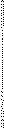 TO: Scholarship Coordinator Lorrie Barnes at llbarnes@lawtonps.org. Please do not hesitate to call if you have any questions or concerns (580) 678-8962.